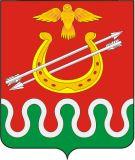 Администрация Боготольского районаКрасноярского краяПОСТАНОВЛЕНИЕг. Боготол«05» сентября 2016 г.								№ 286-пО внесении изменений в Постановление администрации Боготольского района от 13.04.2015 № 195-п «О создании межведомственной комиссии по вопросам признания помещения жилым помещением, жилого помещения непригодным для проживания и многоквартирного дома аварийным и подлежащим сносу»В соответствии с Жилищным кодексом Российской Федерации, Постановлением Правительства РФ от 28.01.2006 № 47 «Об утверждении Положения о признании помещения жилым помещением, жилого помещения непригодным для проживания и многоквартирного дома аварийным и подлежащим сносу или реконструкции», руководствуясь ст. 18 Устава Боготольского района,ПОСТАНОВЛЯЮ:1. Приложение 1 к Постановлению администрации Боготольского района от 13.04.2015 № 195-п «О создании межведомственной комиссии по вопросам признания помещения жилым помещением, жилого помещения непригодным для проживания и многоквартирного дома аварийным и подлежащим сносу» (далее – Положение) изложить в редакции согласно приложению.2. Внести в приложение 2 Положения следующие изменения:- дополнить п. 4 абзацем следующего содержания:«Заявитель вправе представить заявление и прилагаемые к нему документы на бумажном носителе лично или посредством почтового отправления с уведомлением о вручении либо в форме электронных документов с использованием федеральной государственной информационной системы "Единый портал государственных и муниципальных услуг (функций)" (далее - единый портал), регионального портала государственных и муниципальных услуг (при его наличии) или посредством многофункционального центра предоставления государственных и муниципальных услуг.Заявление, подаваемое в форме электронного документа, подписывается заявителем простой электронной подписью, а прилагаемые к нему электронные документы должны быть подписаны должностными лицами органов (организаций), выдавших эти документы, усиленной квалифицированной электронной подписью (если законодательством Российской Федерации для подписания таких документов не установлен иной вид электронной подписи).»;- дополнить п. 6 абзацами следующего содержания:«Комиссия на основании межведомственных запросов с использованием единой системы межведомственного электронного взаимодействия и подключаемых к ней региональных систем межведомственного электронного взаимодействия получает в том числе в электронной форме:а) сведения из Единого государственного реестра прав на недвижимое имущество и сделок с ним о правах на жилое помещение;б) технический паспорт жилого помещения, а для нежилых помещений - технический план;в) заключения (акты) соответствующих органов государственного надзора (контроля) в случае, если представление указанных документов необходимым для принятия решения о признании жилого помещения соответствующим (не соответствующим) установленным в настоящем Положении требованиям.В случае непредставления заявителем документов, предусмотренных пунктом 4 настоящего Положения, и невозможности их истребования на основании межведомственных запросов с использованием единой системы межведомственного электронного взаимодействия и подключаемых к ней региональных систем межведомственного электронного взаимодействия комиссия возвращает без рассмотрения заявление и соответствующие документы в течение 15 дней со дня истечения срока, предусмотренного абзацем первым настоящего пункта.»- дополнить п. 7 абзацем следующего содержания:«В случае если комиссией проводится оценка жилых помещений жилищного фонда Российской Федерации или многоквартирного дома, находящегося в федеральной собственности, Администрация не позднее чем за 20 дней до дня начала работы комиссии обязан в письменной форме посредством почтового отправления с уведомлением о вручении, а также в форме электронного документа с использованием единого портала направить в федеральный орган исполнительной власти Российской Федерации, осуществляющий полномочия собственника в отношении оцениваемого имущества, и правообладателю такого имущества уведомление о дате начала работы комиссии, а также разместить такое уведомление на межведомственном портале по управлению государственной собственностью в информационно-телекоммуникационной сети "Интернет".Федеральный орган исполнительной власти, осуществляющий полномочия собственника в отношении оцениваемого имущества, и правообладатель такого имущества в течение 5 дней со дня получения уведомления о дате начала работы комиссии направляют в комиссию посредством почтового отправления с уведомлением о вручении, а также в форме электронного документа с использованием единого портала информацию о своем представителе, уполномоченном на участие в работе комиссии.В случае если уполномоченные представители не принимали участие в работе комиссии (при условии соблюдения установленного настоящим пунктом порядка уведомления о дате начала работы комиссии), комиссия принимает решение в отсутствие указанных представителей.3. Постановление подлежит опубликованию в периодическом печатном издании «Официальный вестник Боготольского района».4. Разместить постановление на официальном сайте Боготольского района в сети Интернет www. bogotol-r.ru.5. Контроль за выполнением данного Постановления оставляю за собой.6. Постановление вступает в силу в день, следующий за днем его официального опубликования (обнародования).Глава Боготольского района							А.В. БеловПриложениек постановлению администрацииБоготольского районаот 05.09.2016 № 286-пСОСТАВМЕЖВЕДОМСТВЕННОЙ КОМИССИИ ПО ВОПРОСАМ ПРИЗНАНИЯ ПОМЕЩЕНИЯ ЖИЛЫМ ПОМЕЩЕНИЕМ, ЖИЛОГО ПОМЕЩЕНИЯ НЕПРИГОДНЫМ ДЛЯ ПРОЖИВАНИЯ И МНОГОКВАРТИРНОГО ДОМА АВАРИЙНЫМ И ПОДЛЕЖАЩИМ СНОСУ ИЛИ РЕКОНСТРУКЦИИБелов А.В.Глава Боготольского района, председатель комиссииКовалевская Л.Н.Начальник отдела капитального строительства и архитектуры администрации Боготольского района, заместитель председателя комиссииАмельченкова М.А.Ведущий специалист правового отдела администрации Боготольского района, секретарь комиссииЧлены комиссии:Безрядин А.В.Начальник отдела по безопасности территории администрации Боготольского районаОвсянская О.Г. Начальник отдела муниципального имущества и земельных отношений администрации Боготольского районаРоманова Э.Б.Начальник МКУ «Отдел ЖКХ, ЖП и КС»Никифорова Н.В.Главный специалист-архитектор отдела капитального строительства и архитектуры администрации Боготольского районаБукатова О.В.Начальник Боготольского производственного участка Назаровского отделения «Ростехинвентаризация» по Красноярскому краюЛаттеган В.И.Начальник территориального отдела управления Роспотребнадзора по Красноярскому краюСмоляков В.В.Начальник отдела надзорной деятельности по Боготольскому и Тюхтетскому районам